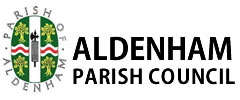 CHILDRENS’  SUMMER COMPETITIONThe competitionThe competition is being organised by Aldenham Parish Council. It is a chance for children to express their creativity and show the world their take on current events through the medium of Art and Poetry.We invite all children aged 4-18 to enter in the corresponding category to submit entries in line with the competition’s terms and conditions. Account should be taken of the guidelinesset out below, as these will be applied by the judges.The deadline for submissions is 31 AugustA judging panel will judge the entries anonymously and select a first, second and third place entry in each category and age group.  Prizes will be awarded to first, second and third place winners.ContactManisha KotechaCommunity Development Officere-mail: community@aldenham-pc.gov.uk Phone: 07458-137053 or 01923-856433Terms and conditionsEligibilityThis is a community competition. It is open to all individuals residing in the Parish of Aldenham aged 4-18.For all entrants aged 16 or less an adult will be required to approve the entry and agreeto these terms and conditions. The adult may be the entrant’s parent or guardian. The adult must provide their own contact details (not the child’s).RequirementsAll entries must be the original work of the entrant(s) and must not infringe the rights ofany other party. By entering you give permission for your entry to be displayed publicly by Aldenham Parish CouncilSubmissionEntries must be delivered to the email address shown below. It may also be photocopied. If your entry is selected as a winning entry Aldenham Parish Council may request the original copy for display purposes.Entries must be accompanied by the entrant’s name and contact details (or, if aged 16 orless, the details of an appropriate adult), and a signed acceptance of the terms andconditions. The personal data provided will be used only for the purpose of administering the competition and will be destroyed afterwards.Unsuccessful entrants will not be contacted in relation to their entry(ies) and no feedbackon any entry(ies) will be provided. The decision of the judging panel will be final.DisclaimerAldenham Parish Council reserves the right to disqualify any entry which breaches any of the terms and conditions.All entries must be returned with an accompanying entry form by the 31 August to: community@aldenham-pc.gov.ukSet Criteria   Good Luck Entry form Your name (please print): _____________________________________________________ Your age and key stage: _______________________________________________________Full contact address: ________________________________________________________ ___________________________________________________________________________Contact telephone number: ___________________________________________________Contact email address: _______________________________________________________Declaration:I hereby confirm[a] that I have read and agree to the terms and conditions of the competition[b] that I am the originator and owner of the design attached and that, to my knowledge, Iam not infringing any copyright[c] that I agree to the release these designs/images into the public domain, as set out inthe terms and conditions[d] that I am willing for my entry to be shown in a public exhibition and to be named asits originator (delete these words if you are not willing to be named).Your signatureDate:If you are an adult signing on behalf of an entrant aged 16 or less, please stateYour name (please print): ______________________________________________________Your relationship to the entrant: parent/guardian/teacher/other ______________________We also ask that all entries are one sided (for display purposes), with the following information on the reverse:NameAgeTopicFor office use only:ENTRY NUMBER AGEArtPoetry4-7Create a self-portraitWrite a poem about you8-10Draw/paint a picture of something in Aldenham you have missed this yearWrite a poem about things you have missed this year11-13Create a piece of art about your worldWrite a poem about how you have changed this year14-16Create a piece of art around the theme of changeWrite a poem about your experiences this year17-18Create a piece of art around what currently inspires you Write a poem about your hopes for the future